REQUERIMENTO Nº 169/2020ASSUNTO: Solicita informações sobre desmatamento.CONSIDERANDO que o progresso e melhorias para a população devem seguir as premissas da Sustentabilidade e que Itatiba esta entre as cidades com melhor qualidade do ar no Brasil.CONSIDERANDO que na atualidade conhecemos a importância da preservação e do aumento de áreas verdes nos municípios para melhoria da qualidade de vida e saúde da população, mas que a obra da barragem seca implicou na supressão de área considerável de mata nativa causando grande impacto na fauna local, sendo que esta área levou décadas para se formar.CONSIDERANDO que todo o material proveniente da supressão está sendo depositado nas proximidades, formando um imenso montanteREQUEREMOS, nos termos regimentais e após ouvido o Douto e Soberano Plenário, que seja oficiado o pedido de informações sobre a construção da barragem seca, conforme segue:Quantas árvores foram suprimidas e quantas ainda serão para a construção da barragem seca? Quantas espécies nativas foram perdidas? Haverá compensação? Em qual Local?O material proveniente da supressão está sendo depositado nos arredores da obra. Existe autorização para que sejam depositados neste local?Quanto a fauna do local, quais foram as medidas tomadas? Houve realocação dos animais? Para onde? Quantas e quais espécies viviam na área suprimida?As autorizações dos órgãos ambientais competentes foram emitidas, DAEE, Ibama, entre outros?Qual a dimensão da área de mata total a ser suprimida? Essa supressão era mesmo necessária?Pedimos o envio a esta cada de leis dos levantamentos realizados para execução e das devidas autorizações dor órgãos ambientais competentes emitidas para tal.SALA DAS SESSÕES, 25 de agosto de 2020.LEILA BEDANI                  FERNANDO SOARES                            Vereadora PSDB                          Vereador PSDB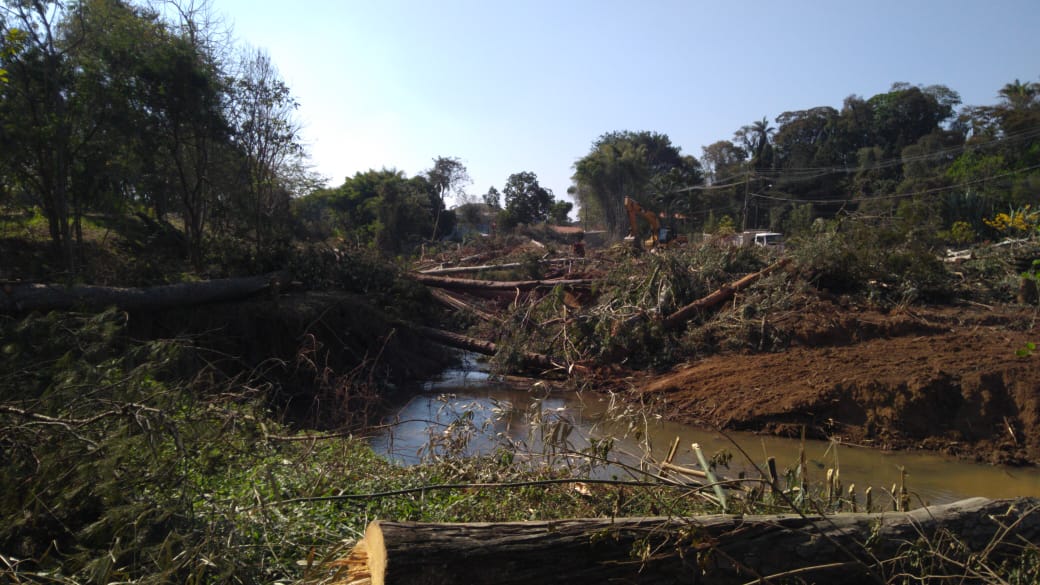 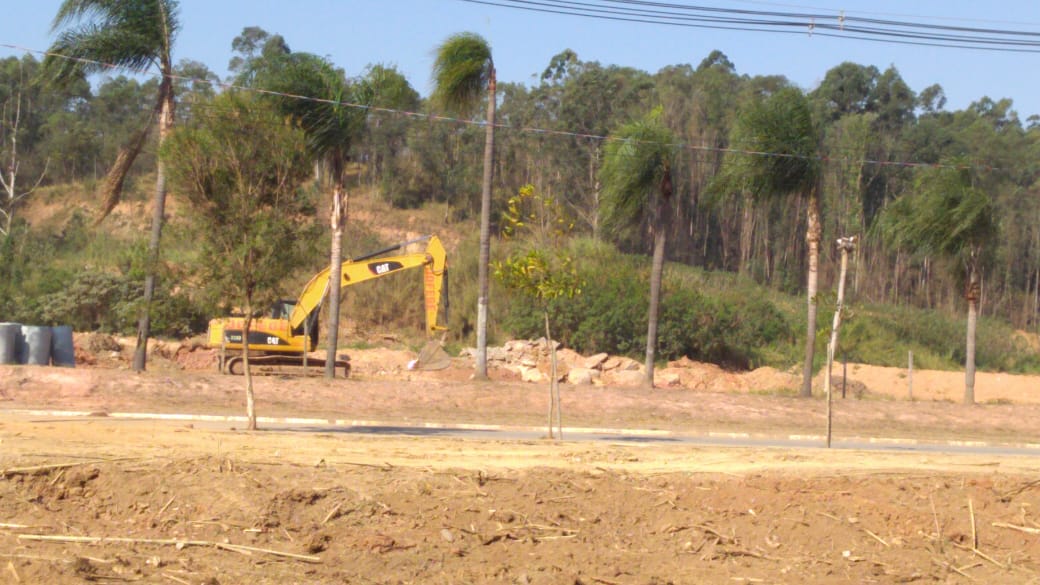 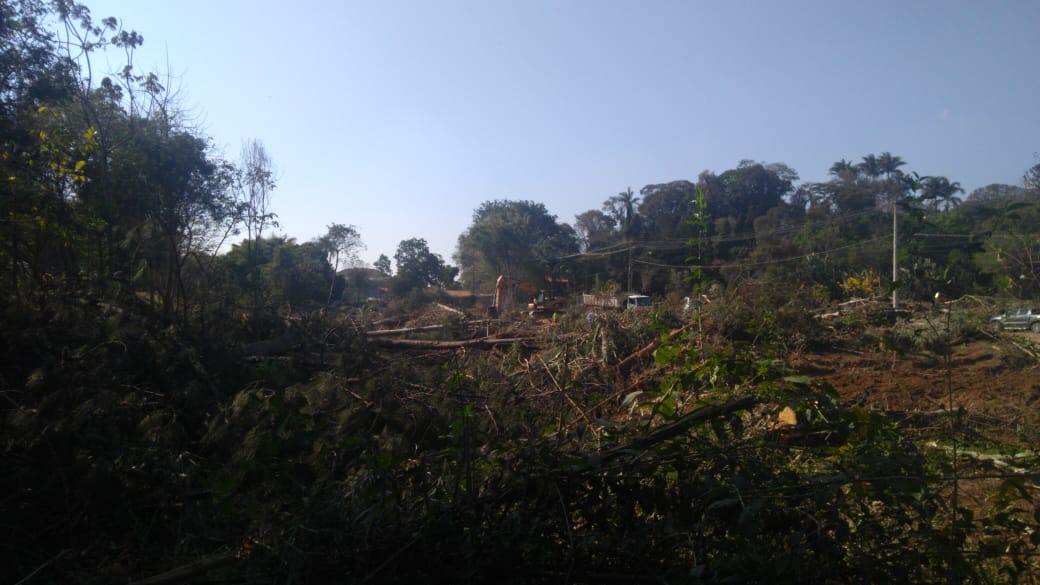 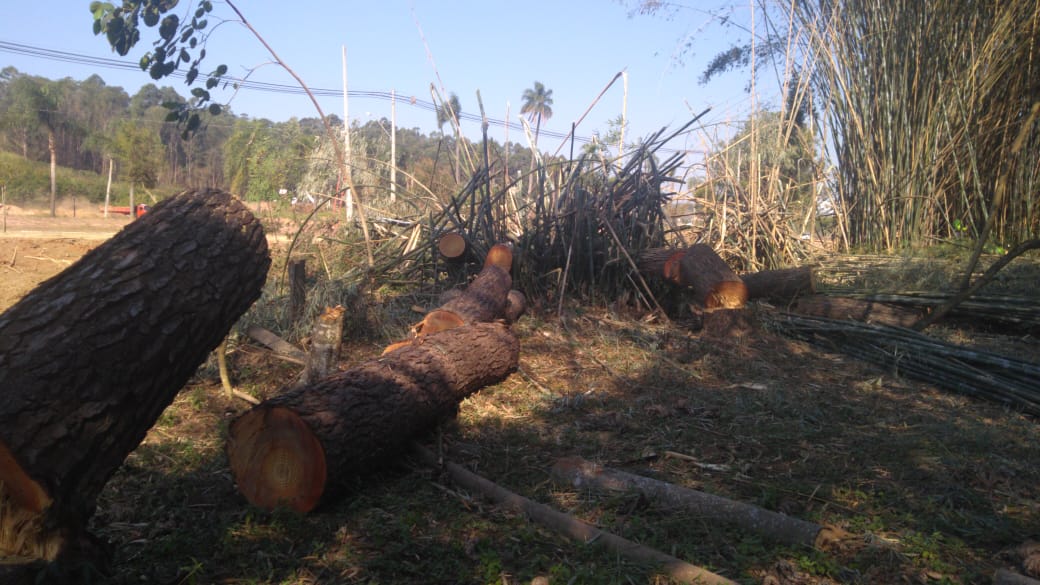 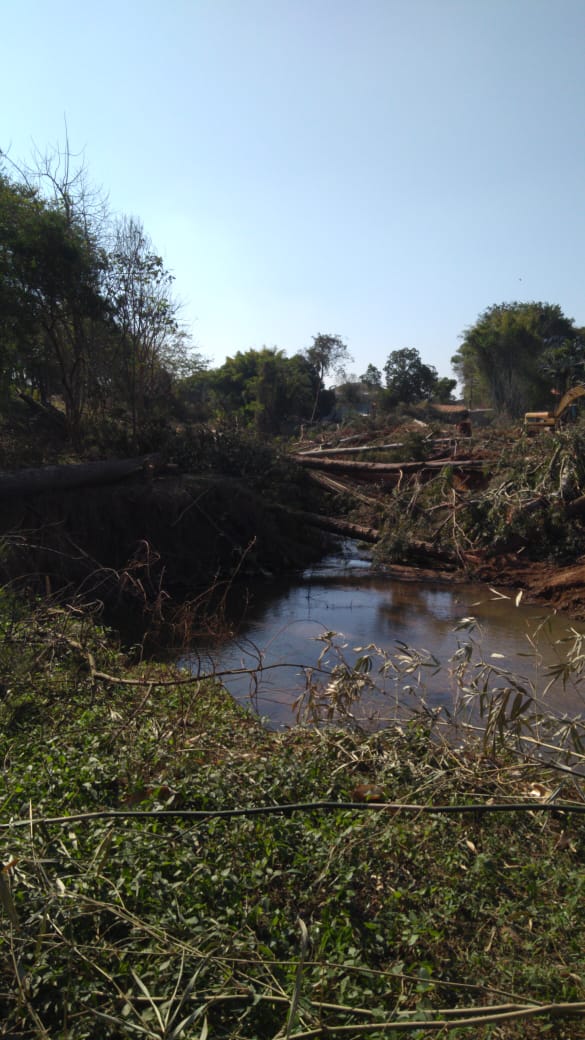 